PL Skloňovanie podstatných mien stredného rodu. Vzor mesto  - opakovanieDoplň do viet podstatné mená stredného rodu v 2. Páde jednotného čísla.auto, ihrisko, jablko, pero, vajíčko, mliekoDeti vystúpili z _______________ . Vlado zahryzol do _________________  .Smotana sa robí z _____________ . Vlasta zahodila škrupinku z ________________ .Deti behali okolo ___________________ . Jano stratil vrchnák z ___________________ .Vyplň krížovku. Daj pozor na dlhú príponu. Po ulici jazdia Na jabloni rastúNa písanie mám triNa píle sú poukladanéDomaša a Šírava sú			Doplň do viet podstatné mená stredného rodu v 7. Páde množného čísla.Peter má dve autá. Hrá sa (s čím?) s _____________________________  .Pri knihách sú pravítka. Chlapci rysujú priamky (čím?) _________________________.Pri písankách sú perá. Dievčatá píšu (čím?) _____________________________ .V triede sú kružidlá. Žiaci rysujú kružnice (čím) ________________________ .V dielni sú kladivá. Klince zatĺkame (čím?) ______________________________  .Žiaci majú strúhadlá. Strúhajú ceruzky (čím?) ______________________ .PL Skloňovanie podstatných mien stredného rodu. Vzor vysvedčenie- opakovanieOpýtaj sa celou vetou na zvýraznené podstatné mená stredného rodu. V lese je lístie. Máme pokazené kúrenie. Od pobrežia fúka silný vietor. Blahoželáme Vám k narodeniu syna! Jano je najlepší v čítaní. Nad poschodím je strecha. Vzor: Čo je v lese?  ______________________________________________ .____________________________________________________________________________________________________________________________________________________________________________________________________________________________________________________________________________________________________________Doplň do viet správny tvar týchto podstatných mien.perie, poschodie, pobrežie, pohorie, obilie, šťastiePeter býva na treťom ______________________  . Vtáci majú na tele ________________  .Z _________________ sa robí múka. K _________________ patrí aj rozum. Naše najvyššie ___________________ sú Vysoké Tatry. Pri ___________________ lietajú čajky.         Podstatné mená v zátvorkách daj do správneho tvaru množného čísla. V zemepise sa učíme o (pohoria) ____________________ a (pobrežia) _____________  .Vrcholy niektorých slovenských (pohoria) _________________ sú zo žuly. Na morských (pobrežia) ________________ sú pieskové pláže. K morským (pobrežia) ________________ sa chodia ľudia kúpať a opaľovať. Na Slovensku máme veľa (pohoria) ________________ , ale nemáme more a morské pobrežie. Utvor vety na tieto slovné spojenia. za vysvedčenie, pod lístím, z čítania, od šťastia, od narodenia, zemetrasenie__________________________________________________________________________________________________________________________________________________________________________________________________________________________________________________________________________________________________________________________________________________________________________________________________________________________________________________________________SLOVENSKÝ JAZYK  – PRÍDAVNÉ MENÁ Slová slovenský, stará, staré, sa pridávajú k podstatným menám maliar, zbraň, oblečenie. Preto sa volajú prídavné mená.Prídavné mená označujú vlastnosti podstatných mien. Pýtame sa na ne otázkami: aký? aká? aké?Prídavné mená majú skoro vždy dlhú príponu. Napríklad: žltý, mokrý, špinavé...Opýtaj sa celou vetou na zvýraznené prídavné mená a vetu napíš. Mama kúpila nový sveter. Na lúke rastie zelená tráva. V múzeu sú staré obrazy. V kočíku spí malé dieťa. Do školy prišiel nový žiak.VZOR: Aký sveter kúpila mama? 1._____________________________________________2.________________________________________________3.________________________________________________4. ________________________________________________5.________________________________________________Pridajte prídavné mená k obrázkom.  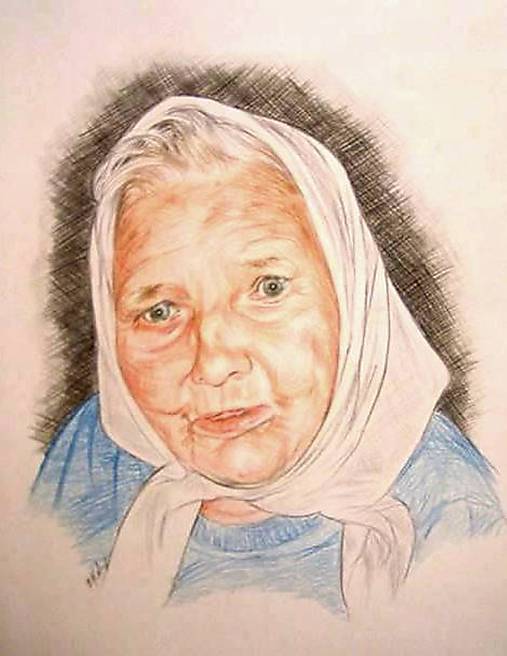 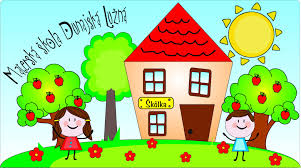 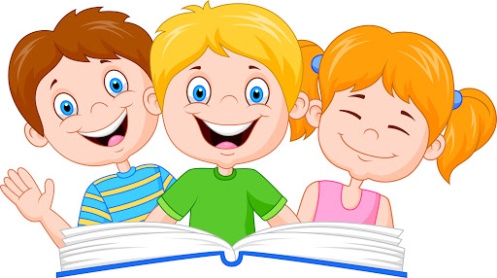 Aká?______________	Aký? _______________	Aké?______________Opýtaj sa otázkami aký? aká? aké? A vyhľadaj prídavné mená. Osobné auto uháňa po dvore. Po koľajniciach ide osobný vlak. O chvíľu sa pustia železničné závory. Pozorný vodič ich zbadá a zastane. Veselí ľudia z vlaku mu mávajú. Vzor: Aké auto uháňa po ceste? -  osobné____________________________________________________________________________________________________________________________________________________________________________________________________________________________________________________________________________________Dokonči vety a nezabúdaj na dlhú príponu. Vety napíš.Kto dlho nepil vodu, je .............................  .Kto má zvýšenú teplotu, je .............................  .Kto nič nevie, je .............................  .Kto sa dobre najedol, je ..................................  .Kto nemá peniaze, je .......................................  .Kto dlho nejedol, je .........................................  .Kto nie je  hlúpy, je ...........................................  .Kto spadol do blata, je ......................................  .Doplň do viet tieto prídavné mená.Škaredá, zaujímavý, starý, malá, vysoké, historickéVideli sme ________________ film. V škole je _______________ prestávka. V lese rastú _________________ stromy. V múzeu sú ________________ pamiatky. Môj ___________Otec má 70 rokov. V rozprávke vystupuje ______________ježibaba.Napíš prídavné mená opačného významu. Malý strom	 _   	_________________________ stromČistý stôl	 _  	 _________________________stôlSýty chlapec  _   	_________________________  chlapecNízka stolička   _  	__________________________stoličkaSmutné dieťa   _   	__________________________dieťaČierny sveter  _  	__________________________sveterPlný sud    _ 		_________________________ sudKrátka lavica    _	________________________  lavicaMúdry pes     _	_________________________ pesÚzke nohavice   _	_________________________nohaviceVzor: malý strom  ---  veľký stromK prídavným menám doplň podstatné mená.čistý		_____________		vysoká 	_______________farebný	_____________		dobré		________________zelená		_____________		modré		______________rozkvitnutý 	_____________		biela		_______________čisté		______________		plná		_______________Vzor: čistý zošitNa utvorené slovné spojenie z úloha č. 7 utvor krátke vety.Vzor: Mám čistý zošit. _______________________________________________________________________________________________________________________________________________________________________________________________________________________________________________________________________________________________________________________________________________________________________________________AÁPDJÁ